[별지 서식 1][별지 서식 2]유제품마케팅협의회 수출 질서 유지 서약서자사는 유제품을 수출함에 있어 상호 유통질서를 존중하고 해외시장에서 한국 유제품 인지도 제고를 위한 노력과 과당경쟁 방지 등 수출 질서를 유지 및 저가 경쟁 방지를 위한 노력에 적극 협조하며, 이를 위반할 경우 관련 규정에 따른 제재조치에 대하여 이의를 제기하지 않을 것임을 서약합니다.20  .  .  .유제품마케팅협의회 사무국 귀중마케팅협의회 회원사 대상 무역통계정보 제공동의 안내□ 무역통계정보 제공 안내❍ 목적 : 농림축산식품부 및 한국농수산식품유통공사(aT)의 농식품 수출지원사업 관리❍ 증명서 발급기관 : (재)한국무역통계진흥원❍ 정보 제공항목 : 신고번호, 신고일, 수리일, 선적일, 수출자, 화주, 제조가, 품명(HS CODE) 수출실적[(중량, 수출금액($, ￦)), 수입국, 운송방법, 선적항, 재수입여부 등 무역통계자료❍ 조회기간 : 2008년 1월 1일 ~ 별도 조치 시까지❍ 비용부담 : 한국농수산식품유통공사□ 무역통계정보 동의방법❍ 마케팅협의회 개별회원사가 ‘온라인’ 또는 ‘우편발송’ 방법 중 자율 선택- 온라인 : 한국무역통계진흥원 사이트(www.trass.or.kr)/에 접속하여 ‘사업자 공인인증서’를 활용한 온라인 정보제공 동의➀ 사이트 접속 후 우측 중앙에 위치한 ‘aT 동의업체 조회’ 배너 클릭 →
② 사업자번호로 동의여부 조회 →
③ ‘미동의’로 조회시 ‘사업자 공동인증서’를 활용하여 간편하게 정보제공 동의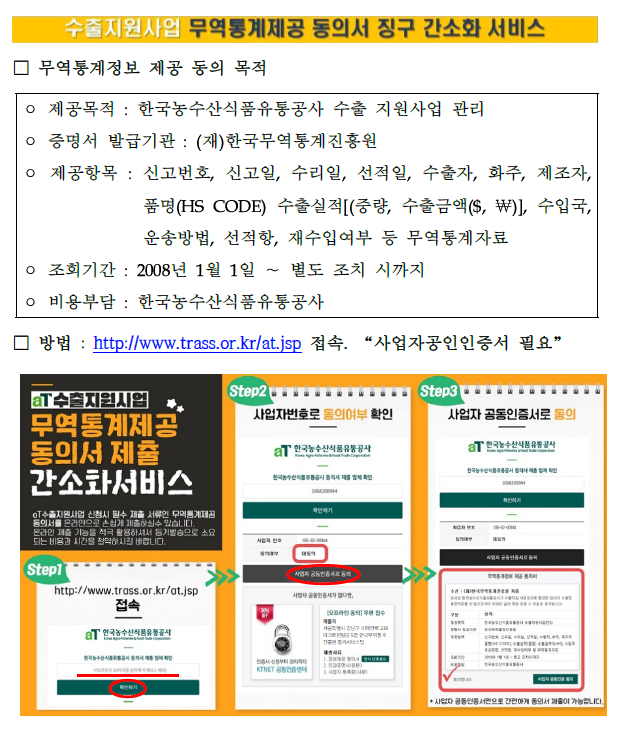 - 우편발송 : 무역통계정보 제공 동의서(붙임 양식 참조), 인감증명서, 사업자등록증 서류를 구비하여 한국무역통계진흥원에 직접 우편발송유제품마케팅협의회 가입 신청서 본사는“유제품마케팅협의회”회원으로 가입을 신청하며, 가입 후 규약 및 제반 규정을 준수할 것을 서약합니다. 20  년 월 일 유제품마케팅협의회 사무국 귀중서약인 업체명 :대  표 :       (인)